О внесении изменений в муниципальную целевую  программу«Правопорядок и обеспечение безопасности жизнедеятельности населения  Городского округа «Жатай» на 2016-2018 годы»	В целях актуализации муниципальной целевой  программы   «Правопорядок и обеспечение безопасности жизнедеятельности населения Городского округа «Жатай» на 2016-2018 годы», утвержденную постановлением Главы №18-Г от 03.12.2015г., внести в программу следующие изменения:Признать утратившим силу подпрограмму IV «Повышение безопасности дорожного движения в ГО «Жатай»  муниципальной целевой  программы «Правопорядок и обеспечение безопасности жизнедеятельности населения  Городского округа «Жатай» 2016-2018 годы» с 01 января 2017 года.Раздел «Объем и источники финансирования» Паспорта муниципальной целевой  программы «Правопорядок и обеспечение безопасности жизнедеятельности населения  Городского округа «Жатай» 2016-2018 годы» изложить в следующей редакции:«Бюджет ГО Жатай:         Подпрограмма 12016 год – 4453,0 тыс. руб.2017 год – 4968,0 тыс. руб.2018 год – 4968,0 тыс. руб.Подпрограмма 2 2016 год – 2240,0 тыс. руб.2017 год – 2240,0 тыс. руб.2018 год – 2190,0 тыс. руб.Подпрограмма 3 2016 год – 110,0 тыс. руб.2017 год – 140,0 тыс. руб.2018 год – 140,0  тыс. руб.Подпрограмма 42016 год – 210,0 тыс. руб.2017 год – 0,0 тыс. руб.2018 год – 0,0 тыс. руб.Подпрограмма 52016 год – 150,0 тыс. руб.2017 год – 210,0 тыс. руб.2018 год – 210,0 тыс. руб.Всего по всем годам:       2016 год – 7163,0 тыс. руб.2017 год –7558,0 тыс. руб.2018 год – 7508,0 тыс. руб.Общий объем финансирования 22229 тыс.руб.»Дополнить муниципальную целевую   программу    «Правопорядок и обеспечение безопасности жизнедеятельности» Городского округа «Жатай»   2016-2018 годы» приложением №1 и приложением №2 в соответствии с приложением №1 и приложением №2 к настоящему постановлению.Настоящее постановление вступает в силу со дня его официального опубликования за исключением п.1 настоящего постановления, для которого установлен иной срок вступления в силу.Контроль за исполнением настоящего постановления возложить на заместителя Главы ОА ГО «Жатай Гладышева В.В.Глава                     							Кистенев А.Е.Республика Саха (Якутия)Окружная Администрация Городского округа  "Жатай"ПОСТАНОВЛЕНИЕ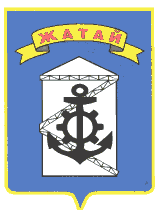 Саха θрθспyyбyлyкэтин"Жатай" Куораттаађы уокуругун Уокуруктаађы  ДьаhалтатаУУРААХ «8» декабря 2016 г.   №293 «8» декабря 2016 г.   №293 «8» декабря 2016 г.   №293таблица 1таблица 1Объем финансирования муниципальной программыОбъем финансирования муниципальной программыОбъем финансирования муниципальной программыОбъем финансирования муниципальной программыОбъем финансирования муниципальной программы(тыс. рублей)(тыс. рублей)Источники финансированияОбъем финансирования, всегоОтчетный год201620172018Федеральный бюджет, в том числе:00000- капитальные вложения- НИОКР, ПИР, ПСД- прочие расходыРеспубликанский бюджет, в том числе:00000- капитальные вложения- НИОКР, ПИР, ПСД- прочие расходыМестный бюджет, в том числе:222290716375587508- капитальные вложения- НИОКР, ПИР, ПСД- прочие расходы716375587508Внебюджетные источники, в том числе:00000- капитальные вложения- НИОКР, ПИР, ПСД- прочие расходыИтого:222290716375587508Приложение №1Приложение №1к программек программеПлан реализации муниципальной программыПлан реализации муниципальной программыПлан реализации муниципальной программыПлан реализации муниципальной программыПлан реализации муниципальной программыПлан реализации муниципальной программыПлан реализации муниципальной программыПлан реализации муниципальной программыПлан реализации муниципальной программыПлан реализации муниципальной программыПлан реализации муниципальной программыПлан реализации муниципальной программыПлан реализации муниципальной программыПлан реализации муниципальной программы(тыс. рублей)N п/пНаименование мероприятийСроки реализацииВсего финансовых средствв том числе по источникам финансированияв том числе по источникам финансированияв том числе по источникам финансированияв том числе по источникам финансированияОтветственный исполнительN п/пНаименование мероприятийСроки реализацииВсего финансовых средствФедеральный бюджетБюджет РС(Я)Бюджет                             ГО "Жатай"Внебюджетные источникиОтветственный исполнитель123456789Подпрограмма №1 ПравопорядокПодпрограмма №1 ПравопорядокПодпрограмма №1 ПравопорядокПодпрограмма №1 ПравопорядокПодпрограмма №1 ПравопорядокПодпрограмма №1 ПравопорядокПодпрограмма №1 ПравопорядокПодпрограмма №1 ПравопорядокПодпрограмма №1 ПравопорядокN.1Координация действий субъектов профилактики по укреплению правопорядка и безопасности2016-2018не требуетсяЗаместитель Главы ГО "Жатай" по ЖКХN.2Оказание семьям и детям, находящимся в трудной жизненной ситуации социальных услуг (педагогических, психологических, финансовых, бытовых, медицинских)140140Окружная администрация ГО Жатай;Жатайский филиал ГУ «Республиканский социально-реабилитационный Центр для несовершеннолетних201640402017505020185050N.3Содержание Единой дежурно-диспетчерской службы ГО "Жатай"2016-201897269726Окружная администрация ГО Жатай;201632173217201732923292201832173217N. 4Содержание административной комиссии2016-201828232823Окружная администрация ГО Жатай;201696696620178918912018966966N. 5Закупка агитационного материала, для раздачи школьникам во время проведения тематических уроков 2016-20184040Окружная администрация ГО Жатай;201610102017151520181515N. 6Антитеррористические  мероприятия в образовательных учреждениях2016-2018300300Образовательные учреждения ГО «Жатай»201610010020171001002018100100N. 7Премирование сотрудников ДНД за выполнение работ по патрулированию совместно с участновым в вечернее, ночное время, праздничные и выходные дни на центральной площади, набережной Ленских речников2016-2018360360Окружная администрация ГО Жатай;201612012020171201202018120120N. 8установка камер АПК"Безопасный город"2016-201810001000Окружная администрация ГО Жатай; МУП "Импульс"201620175005002018500500ИТОГО1438914389Подрограмма II Обеспечение пожарной безопасностиПодрограмма II Обеспечение пожарной безопасностиПодрограмма II Обеспечение пожарной безопасностиПодрограмма II Обеспечение пожарной безопасностиПодрограмма II Обеспечение пожарной безопасностиПодрограмма II Обеспечение пожарной безопасностиПодрограмма II Обеспечение пожарной безопасностиПодрограмма II Обеспечение пожарной безопасностиN. 9Выкос сухой травы на пустырях и заброшенных участках., вдоль обочин дорог2016-2018150150Предприятия и учреждения ГО «Жатай»201650502017505020185050N. 10Устройство и обновление информационных стендов по пожарной безопасности, путей эвакуации2016-2018100100Окружная администрация ГО Жатай;20165050201750502018N. 11Содержание системы противопожарной сигнализации2016-2018120120Окружная администрация ГО Жатай;201640402017404020184040N. 12Замена пожарных гидрантов2016-2018300300МУП «Жатайтеплосеть»201610010020171001002018100100N. 13Обеспечение противопожарных проездов2016-201815001500Окружная администрация ГО Жатай;201650050020175005002018500500N. 14Противопожарные мероприятия в образовательных учреждениях ГО «Жатай»2016-201845004500Образовательные учреждения ГО "Жатай"201615001500201715001500201815001500ИТОГО66706670Подрограмма III Обеспечение безопасности граждан на водных объектахПодрограмма III Обеспечение безопасности граждан на водных объектахПодрограмма III Обеспечение безопасности граждан на водных объектахПодрограмма III Обеспечение безопасности граждан на водных объектахПодрограмма III Обеспечение безопасности граждан на водных объектахПодрограмма III Обеспечение безопасности граждан на водных объектахПодрограмма III Обеспечение безопасности граждан на водных объектахПодрограмма III Обеспечение безопасности граждан на водных объектахN. 15Количество материалов по безопасности людей на водных объектах, размещенных в СМИ2016-2018не требуетсяне требуетсяОкружная администрация ГО Жатай; МУП "Импульс"201640201740201840N. 16Тиражирование и распространение информационных материалов о безопасности людей на водных объектах2016-20183030Окружная администрация ГО Жатай;201610102017101020181010N. 17Покупка и установка информационных табличек «Осторожно тонкий лед»2016-20184040Окружная администрация ГО Жатай;2016002017204020182040N. 18Покупка и установка информационных табличек «Купаться запрещено»2016-20182020Окружная администрация ГО Жатай;2016002017101020181010N. 19Проведение крещенской купели 2016-2018300300Окружная администрация ГО Жатай; 201610010020171001002018100100ИТОГО390390Подрограмма IV Повышение безопасности дорожного движенияПодрограмма IV Повышение безопасности дорожного движенияПодрограмма IV Повышение безопасности дорожного движенияПодрограмма IV Повышение безопасности дорожного движенияПодрограмма IV Повышение безопасности дорожного движенияПодрограмма IV Повышение безопасности дорожного движенияПодрограмма IV Повышение безопасности дорожного движенияПодрограмма IV Повышение безопасности дорожного движенияN. 20Модернизация нерегулируемых пешеходных переходов возле образовательных учреждений (Школы, детские сады)2016210210Окружная администрация ГО Жатай;2016210210201700201800N. 21Выпуск наглядной агитации по безопасности дорожного движения (плакаты для детских учреждений,  плакаты и листовки для различных категорий участников дорожного движения, календари, буклеты, значки)2016-201800201600201700201800N. 22Оснащение системами автоматического контроля и выявления нарушений Правил дорожного движения улично-дорожной сети2016-201800201600201700201800N. 23Изготовление и распространение световозвращающих  приспособлений в среде дошкольников и учащихся младших классов образовательных учреждений2016-201800201600201700201800ИТОГО210210Подпрограмма V «Противодействие злоупотреблению наркотиками и психотропными веществами и их незаконному обороту на территории городского округа «Жатай»»Подпрограмма V «Противодействие злоупотреблению наркотиками и психотропными веществами и их незаконному обороту на территории городского округа «Жатай»»Подпрограмма V «Противодействие злоупотреблению наркотиками и психотропными веществами и их незаконному обороту на территории городского округа «Жатай»»Подпрограмма V «Противодействие злоупотреблению наркотиками и психотропными веществами и их незаконному обороту на территории городского округа «Жатай»»Подпрограмма V «Противодействие злоупотреблению наркотиками и психотропными веществами и их незаконному обороту на территории городского округа «Жатай»»Подпрограмма V «Противодействие злоупотреблению наркотиками и психотропными веществами и их незаконному обороту на территории городского округа «Жатай»»Подпрограмма V «Противодействие злоупотреблению наркотиками и психотропными веществами и их незаконному обороту на территории городского округа «Жатай»»Подпрограмма V «Противодействие злоупотреблению наркотиками и психотропными веществами и их незаконному обороту на территории городского округа «Жатай»»N. 24Поддержка проектов, направленных на профилактику злоупотребления наркотиками и психотропными веществами 2016-20186060Окружная администрация ГО Жатай;2016002017303020183030N. 25Проведение поселковых, комплексных оздоровительных, физкультурно-спортивных и агитационно-пропагандистских мероприятий с привлечением специалистов различных направлений, с целью пропаганды здорового образа жизни2016-2018300300Окружная администрация ГО Жатай;201610010020171001002018100100N. 26Проведение в образовательных учреждениях различных викторин, вечеров, выставок на тему: «Мир без наркотиков!» и т.п., бесед с привлечением специалистов, осуществление антинаркотического просвещения во время учебных занятий2016-20186060Окружная администрация ГО Жатай;2016002017303020183030N. 27Комплектация образовательных учреждений различными наглядными пособиями, методической литературой2016-2018150150Окружная администрация ГО Жатай;201650502017505020185050ИТОГО570570ИТОГО по программе2016-20182222922229Приложение №2 к программеПриложение №2 к программеПриложение №2 к программеПриложение №2 к программе
 Сведения о показателях (индикаторах) муниципальной программы
 Сведения о показателях (индикаторах) муниципальной программы
 Сведения о показателях (индикаторах) муниципальной программы
 Сведения о показателях (индикаторах) муниципальной программы
 Сведения о показателях (индикаторах) муниципальной программы
 Сведения о показателях (индикаторах) муниципальной программы
 Сведения о показателях (индикаторах) муниципальной программы
 Сведения о показателях (индикаторах) муниципальной программы
 Сведения о показателях (индикаторах) муниципальной программы
 Сведения о показателях (индикаторах) муниципальной программы
 Сведения о показателях (индикаторах) муниципальной программы
 Сведения о показателях (индикаторах) муниципальной программы
 Сведения о показателях (индикаторах) муниципальной программы
 Сведения о показателях (индикаторах) муниципальной программы
 Сведения о показателях (индикаторах) муниципальной программы
 Сведения о показателях (индикаторах) муниципальной программы
 Сведения о показателях (индикаторах) муниципальной программы
 Сведения о показателях (индикаторах) муниципальной программы
 Сведения о показателях (индикаторах) муниципальной программы
 Сведения о показателях (индикаторах) муниципальной программыNНаименование показателя (индикатора)Единица измеренияРасчет показателя (индикатора)Значение показателей (индикаторов)Значение показателей (индикаторов)Значение показателей (индикаторов)Значение показателей (индикаторов)Значение показателей (индикаторов)Значение показателей (индикаторов)Значение показателей (индикаторов)Значение показателей (индикаторов)Значение показателей (индикаторов)Значение показателей (индикаторов)Значение показателей (индикаторов)Значение показателей (индикаторов)NНаименование показателя (индикатора)Единица измеренияРасчет показателя (индикатора)201620162016201620172017201720172018201820182018NНаименование показателя (индикатора)Единица измеренияРасчет показателя (индикатора)I кварталII кварталIII кварталIV кварталI кварталII кварталIII кварталIV кварталI кварталII кварталIII кварталIV квартал12341011121314151617181920211Оказание семьям и детям, находящимся в трудной жизненной ситуации социальных услуг (педагогических, психологических, финансовых, бытовых, медицинских)ед.2222Премирование сотрудников ДНД за выполнение работ по патрулированию совместно с участновым в вечернее, ночное время, праздничные и выходные дни на центральной площади, набережной Ленских речниковчел222222223Установка камер АПК"Безопасный город"ед324Выкос сухой травы на пустырях и заброшенных участках., вдоль обочин дорогкв.м1003001003005Устройство и обновление информационных стендов по пожарной безопасности, путей эвакуациишт.11 226Замена пожарных гидрантовед117Обеспечение противопожарных проездовед228Количество материалов по безопасности людей на водных объектах, размещенных в СМИед5323239Тиражирование и распространение информационных материалов о безопасности людей на водных объектахшт.161505010Покупка и установка информационных табличек «Осторожно тонкий лед»шт5511Покупка и установка информационных табличек «Купаться запрещено»шт512Проведение крещенской купели ед11113Модернизация нерегулируемых пешеходных переходов возле образовательных учреждений (Школы, детские сады)шт214Проведение поселковых, комплексных оздоровительных, физкультурно-спортивных и агитационно-пропагандистских мероприятий с привлечением специалистов различных направлений, с целью пропаганды здорового образа жизниед1 1115Проведение в образовательных учреждениях различных викторин, вечеров, выставок на тему: «Мир без наркотиков!» и т.п., бесед с привлечением специалистов, осуществление антинаркотического просвещения во время учебных занятийед11116Комплектация образовательных учреждений различными наглядными пособиями, методической литературойед2